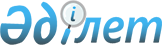 О внесении изменений и дополнений в решение маслихата Тайыншинского района Северо - Казахстанской области от 29 декабря 2022 года № 275 "Об утверждении бюджета Летовочного сельского округа Тайыншинского района Северо-Казахстанской области на 2023 – 2025 годы"Решение маслихата Тайыншинского района Северо-Казахстанской области от 4 мая 2023 года № 13
      Маслихат Тайыншинского района Северо-Казахстанской области РЕШИЛ:
      1. Внести в решение маслихата Тайыншинского района Северо-Казахстанской области "Об утверждении бюджета Летовочного сельского округа Тайыншинского района Северо-Казахстанской области на 2023-2025 годы" от 29 декабря 2022 года №275 следующие изменения и дополнения:
      Пункт 1 изложить в новой редакции:
       "1. Утвердить бюджет Летовочного сельского округа Тайыншинского района Северо-Казахстанской области на 2023 - 2025 годы согласно приложениям 1, 2 и 3 соответственно, в том числе на 2023 год в следующих объемах:
      1) доходы – 48016 тысяч тенге:
      налоговые поступления – 6552 тысяч тенге;
      неналоговые поступления - 0 тысяч тенге;
      поступления от продажи основного капитала – 0 тысяч тенге;
      поступления трансфертов – 41464 тысяч тенге;
      2) затраты – 48640,9 тысяч тенге;
      3) чистое бюджетное кредитование - 0 тысяч тенге;
      бюджетные кредиты - 0 тысяч тенге;
      погашение бюджетных кредитов - 0 тысяч тенге;
      4) сальдо по операциям с финансовыми активами - 0 тысяч тенге:
      приобретение финансовых активов - 0 тысяч тенге;
      поступления от продажи финансовых активов государства - 0 тысяч тенге;
      5) дефицит (профицит) бюджета – -624,9 тысяч тенге;
      6) финансирование дефицита (использование профицита) бюджета – 624,9 тысяч тенге:
      поступление займов - 0 тысяч тенге;
      погашение займов - 0 тысяч тенге;
      используемые остатки бюджетных средств – 624,9 тысяч тенге.";
      Дополнить пунктом 4-1 следующего содержания:
       "4-1. Предусмотреть в бюджете Летовочного сельского округа на 2023 год расход за счет свободных остатков бюджетных средств, сложившихся на начало финансового года в сумме 624,9 тысяч тенге, согласно приложению 4 к настоящему решению.";
      приложение 1 к указанному решению изложить в новой редакции, согласно приложению 1 к настоящему решению;
      дополнить указанное решение приложением 4, согласно приложению 2 к настоящему решению.
      2. Настоящее решение вводится в действие с 1 января 2023 года. Бюджет Летовочного сельского округа Тайыншинского района Северо-Казахстанской области на 2023 год Направление свободных остатков бюджетных средств на 2023 год.
					© 2012. РГП на ПХВ «Институт законодательства и правовой информации Республики Казахстан» Министерства юстиции Республики Казахстан
				
      Председатель маслихата Тайыншинского района Северо-Казахстанской области 

С. Бекшенов
Приложение 1к решению маслихатаТайыншинского районаСеверо-Казахстанской областиот 4 мая 2023 года № 13Приложение 1к решению маслихатаТайыншинского районаСеверо-Казахстанской областиот 29 декабря 2022 года № 275
Категория
Категория
Категория
Наименование
Сумма,
тысяч тенге
Класс
Класс
Наименование
Сумма,
тысяч тенге
Подкласс
Наименование
Сумма,
тысяч тенге
1) Доходы
48016
1
Налоговые поступления
6552
01
Индивидуальный подоходный налог
520
2
Подоходный налог
520
04
Hалоги на собственность
5821
1
Hалог на имущество
218
3
Земельный налог
167
4
Hалог на транспортные средства
5157
5
Единый земельный налог
279
05
Внутренние налоги на товары, работы и услуги
211
3
Поступления за использование природных и других ресурсов
211
4
Поступления трансфертов 
41464
02
Трансферты из вышестоящих органов государственного управления
41464
3
Трансферты из районного (города областного значения) бюджета
41464
Функциональная группа
Функциональная группа
Функциональная группа
Наименование
Сумма,
тысяч тенге
Администратор бюджетных программ
Администратор бюджетных программ
Наименование
Сумма,
тысяч тенге
Программа
Наименование
Сумма,
тысяч тенге
2) Затраты
48640,9
01
Государственные услуги общего характера
31153
124
Аппарат акима города районного значения, села, поселка, сельского округа
31153
001
Услуги по обеспечению деятельности акима города районного значения, села, поселка, сельского округа
28753
022
Капитальные расходы государственного органа
2400
07
Жилищно-коммунальное хозяйство
7467
124
Аппарат акима города районного значения, села, поселка, сельского округа
7467
008
Освещение улиц в населенных пунктах
1393
009
Обеспечение санитарии населенных пунктов
63
011
Благоустройство и озеленение населенных пунктов
3011
014
Организация водоснабжения населенных пунктов
3000
08
Культура, спорт, туризм и информационное пространство
9616
124
Культура, спорт, туризм и информационное пространство
9616
006
Поддержка культурно-досуговой работы на местном уровне
9616
12
Транспорт и коммуникации
380
124
Аппарат акима города районного значения, села, поселка, сельского округа
380
013
Обеспечение функционирования автомобильных дорог в городах районного значения, селах, поселках, сельских округах
380
15
Трансферты
24,9
124
Аппарат акима города районного значения, села, поселка, сельского округа
24,9
044
Возврат сумм неиспользованных (недоиспользованных) целевых трансфертов, выделенных из республиканского бюджета за счет целевого трансферта из Национального фонда Республики Казахстан
2,0
048
Возврат неиспользованных (недоиспользованных) целевых трансфертов
22,9
3) Чистое бюджетное кредитование
0
Бюджетные кредиты
0
Категория
Категория
Категория
Наименование
Сумма,
тысяч тенге
Класс
Класс
Наименование
Сумма,
тысяч тенге
Подкласс
Наименование
Сумма,
тысяч тенге
5
Погашение бюджетных кредитов
0
01
Погашение бюджетных кредитов
0
Функциональная группа
Функциональная группа
Функциональная группа
Наименование
Сумма,
тысяч тенге
Администратор бюджетных программ
Администратор бюджетных программ
Наименование
Сумма,
тысяч тенге
Программа
Наименование
Сумма,
тысяч тенге
4) Сальдо по операциям с финансовыми активами
0
Категория
Категория
Категория
Наименование
Сумма,
тысяч тенге
Класс
Класс
Наименование
Сумма,
тысяч тенге
Подкласс
Наименование
Сумма,
тысяч тенге
6
Поступления от продажи финансовых активов государства
0
01
Поступления от продажи финансовых активов государства
0
5) Дефицит (профицит) бюджета
-624,9
6) Финансирование дефицита (использование профицита) бюджета
624,9
7
Поступления займов
0
Функциональная группа
Функциональная группа
Функциональная группа
Наименование
Сумма,
тысяч тенге
Администратор бюджетных программ
Администратор бюджетных программ
Наименование
Сумма,
тысяч тенге
Программа
Наименование
Сумма,
тысяч тенге
14
Обслуживание долга
0
1
Обслуживание долга
0
16
Погашение займов
0
1
Погашение займов
0
Категория
Категория
Категория
Наименование
Сумма,
тысяч тенге
Класс
Класс
Наименование
Сумма,
тысяч тенге
Подкласс
Наименование
Сумма,
тысяч тенге
8
Используемые остатки бюджетных средств
624,9
01
Остатки бюджетных средств
624,9
1
Свободные остатки бюджетных средств
624,9Приложение 2к решению маслихатаТайыншинского районаСеверо-Казахстанской областиот 4 мая 2023 года №13Приложение 4к решению маслихатаТайыншинского районаСеверо-Казахстанской областиот 29 декабря 2022 года №275
Категория
Категория
Категория
Наименование
Сумма,
тысяч тенге
Класс
Класс
Наименование
Сумма,
тысяч тенге
Подкласс
Наименование
Сумма,
тысяч тенге
1) Доходы
624,9
8
Используемые остатки бюджетных срдств
624,9
01
Остатки бюджетных средств
624,9
1
Свободные остатки бюджетных средств
624,9
Функциональная группа
Функциональная группа
Функциональная группа
Наименование
Сумма,
тысяч тенге
Администратор бюджетных программ
Администратор бюджетных программ
Наименование
Сумма,
тысяч тенге
Программа
Наименование
Сумма,
тысяч тенге
2) Затраты
624,9
07
Жилищно-коммунальное хозяйство
600,0
124
Аппарат акима города районного значения, села, поселка, сельского округа
600,0
008
Освещение улиц в населенных пунктах
600,0
15
Транcферты
24,9
124
Аппарат акима города районного значения, села, поселка, сельского округа
24,9
044
Возврат сумм неиспользованных (недоиспользованных) целевых трансфертов, выделенных из республиканского бюджета за счет целевого трансферта из Национального фонда Республики Казахстан
2,0
048
Возврат неиспользованных (недоиспользованных) целевых трансфертов
24,9